平成２７年度中津「田んぼの学校」田植体験募集日　　　時　　平成２７年５月３１日（日）（集合）９時３０分～集合場所　　久万高原町中津休場（休場集会所前）参加費　　　大人１０００円、高校生以下５００円　＜昼食・保険代を含む＞申込み　　　住所、氏名、年齢、参加人数、電話番号を記入のうえ、下記まで連絡下さい。注意事項　田植えの出来る服装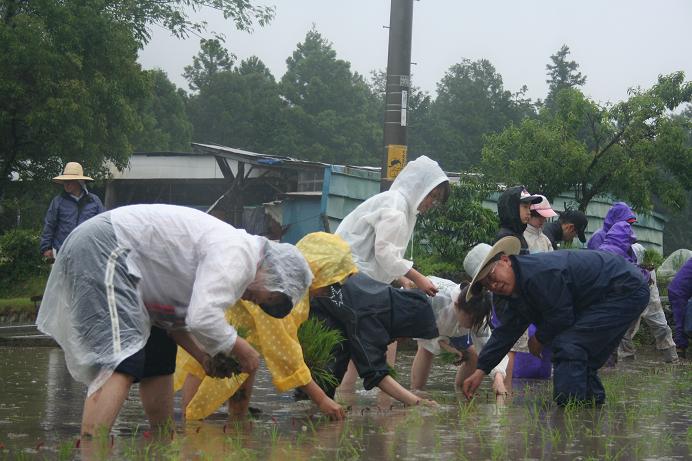 平成２２年から始まった「田んぼの学校」は６年目となりました。各農では、田植えの準備が盛んに行われています、田んぼの学校でも、下記のとおり田植えが行われますので、大勢の方の参加をお待ちしています。。【問い合わせ・申込先】久万高原町公民館中津分館公民館主事　稲田稔久　（いなだ　としひさ）電話・ＦＡＸ：０８９２－５４－２１０９